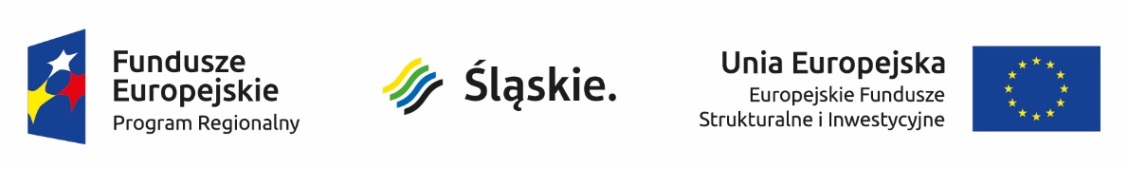 Lista projektów, które uzyskały wymaganą liczbę punktów i zostały wybrane do dofinansowania  w ramach konkursu nr RPSL.11.02.01-IZ.01-24-131/16Poddziałanie 11.2.1 Wsparcie szkolnictwa zawodowego – ZIT Subregionu CentralnegoLp.nr projektu w LSITytuł projektuWnioskodawcaAdres WnioskodawcyKwota wnioskowanego dofinansowaniaCałkowita wartość projektuWynik ocenyPrzyznane punkty1WND-RPSL.11.02.01-24-008B/17-001Piekarskie szkoły zawodowe na medal - wsparcie dla uczniów i uczennic Zespołu Szkół Techniczno-Zawodowych oraz Technikum nr 1 w Zespole Szkół nr 1  w Piekarach ŚląskichGMINA PIEKARY ŚLĄSKIE41-940 Piekary Śląskie ul. Bytomska 84824 446,81 zł867 838,75 złpozytywny842WND-RPSL.11.02.01-24-0092/17-001Nowa jakość kształcenia zawodowego w ZS im. X. Dunikowskiego oraz PCKZ
w ZawierciuPOWIAT ZAWIERCIAŃSKI42-400 Zawiercie
ul. Henryka Sienkiewicza 341 054 863,11 zł1 110 382,22 złpozytywny82,53WND-RPSL.11.02.01-24-0091/17-001Nowa jakość kształcenia zawodowego w ZS im. gen. J. Bema w ZawierciuPOWIAT ZAWIERCIAŃSKI42-400 Zawiercie
ul. Henryka Sienkiewicza 34864 283,52 zł909 772,13 złpozytywny82,54WND-RPSL.11.02.01-24-00AC/17-001Edukacja krokiem do sukcesu zawodowegoSOSNOWIEC - MIASTO NA PRAWACH POWIATU41-200 Sosnowiec
Aleja Zwycięstwa 201 314 138,42 zł1 383 303,60 złpozytywny82,55WND-RPSL.11.02.01-24-009A/17-001Efektywne Funkcjonalne Szkoły – Program Rozwoju Szkół Zawodowych i Technicznych Powiatu MikołowskiegoPOWIAT MIKOŁOWSKI43-190 Mikołów
ul. Żwirki i Wigury 4 A4 618 526,50 zł4 861 606,84 złpozytywny81,56WND-RPSL.11.02.01-24-009D/17-001Dobre wykształcenie - lepsza pracaPOWIAT GLIWICKI44-100 Gliwice
ul. Zygmunta Starego 172 143 837,44 zł2 256 670,99 złpozytywny81,57WND-RPSL.11.02.01-24-0090/17-001Nowa jakość kształcenia zawodowego w ZSiP im. H. Kołłątaja w ZawierciuPOWIAT ZAWIERCIAŃSKI42-400 Zawiercie
ul. Henryka Sienkiewicza 34951 018,73 zł1 001 072,35 złpozytywny818WND-RPSL.11.02.01-24-0088/17-001Uczniowie na start!Ośrodek Szkolenia Spawaczy WELDER S.C.41-102 Gliwice
ul. Portowa 16w876 899,63 zł923 052,24 złpozytywny80,59WND-RPSL.11.02.01-24-00A1/17-001Wzmocnienie jakości kształcenia zawodowego i dostosowanie go do potrzeb lokalnego rynku pracy na kierunkach Fototechnik i Technik logistyk w Technikach TEB Edukacja w Subregionie CentralnymTEB EDUKACJA SPÓŁKA Z O.O.61- 874 Poznań             al. Niepodległości 2433 063,01 zł455 855,80 złpozytywny8010WND-RPSL.11.02.01-24-0098/17-001Szkoła to wiedza - praktyka to umiejętność - razem to zawód - etap IŚWIĘTOCHŁOWICE 
MIASTO NA PRAWACH POWIATU41-600 Świętochłowice Katowicka 54383 493,39 zł403 677,25 złpozytywny7711WND-RPSL.11.02.01-24-006D/17-001Program aktywizacji zawodowej dla realizatora nagrań i nagłośnień w ZSP nr 4 im. Piotra Latoski w Rudzie Śląskiej - EFSMIASTO RUDA ŚLĄSKA41-709 Ruda Śląska 
pl. Plac Jana Pawła II 6346 505,37 zł364 742,50 złpozytywny7012WND-RPSL.11.02.01-24-00A0/17-001Wykwalifikowany Technik Usług FryzjerskichTEB EDUKACJA 
SPÓŁKA Z O.O.61- 874 Poznań
al. Niepodległości 2431 271,50 zł453 970,00 złpozytywny69,513WND-RPSL.11.02.01-24-006E/17-001Absolwent z atrakcyjnym zawodem – program aktywizacji i rozwoju kompetencji wśród uczniów Centrum Kształcenia Praktycznego i Doskonalenia Zawodowego w Rudzie ŚląskiejMIASTO RUDA ŚLĄSKA41-709 Ruda Śląska
pl. Plac Jana Pawła II 61 162 145,64 zł1 223 311,20 złpozytywny68,5